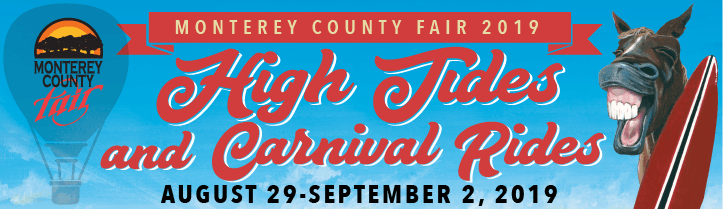 SENIORS & VETERANS CONNECTVENDOR REGISTRATION FORMOrganization:														Contact Name:								Contact #:					Mailing Address: 														eMail :						  Items or service you will be providing:					What type of display will you have?  Will you have a retractable banner?  Do you need a special kind of space?  We will do what we can to accommodate requests, but may not be able to meet all of them:																																					Name of Attending Staff: 													Contact number for staff attending:											Accessibility needs for staff:												Liability Certificate of Insurance – For 2019, your vendor insurance has been purchased by the Monterey County Fair & Event Center.  Your proof of insurance receipt will be included in your vendor packet.Email or fax the completed Registration Form and Liability Certificate by August 9:Aimee Cuda, Senior & Veterans Connect CommitteeCentral Coast Senior Services, Inc.Email:  acuda@centralcoastseniorservices.comFax: 831.372-2465      |      Phone: 831-206-7303There is no cost to participate.   Vendors are asked to provide a donation of three gift cards $10 each for major retailers for grocery, gasoline or drugstores.   These cards are used as giveaways for our guests and must be remitted when you pick up your Vendor Event Packet.  If any vendor is unable to provide the donation please contact us prior to the event.  Central Coast Senior Services is providing gift bags for participants.  Vendors are requested to exclude gift bags as collateral.  